令和3年度　就労支援・スキルアップ講座「エクセル集中講座」受講申込書令和４年７月　　日＊現在、ご自身のできるもの・当てはまるものに○をしてください。こちらのチェック表は選考の参考にさせていただくためにお伺いします。分かる範囲でお答えください。右の申込フォームからでも直接申込みができます。それ以外で受講申込書を提出する場合は、
郵送、FAX又はEメールでもりおか女性センターへお送りください。
（申込み先・送り先は表面に記載しています。）締切７月29日（金）16時必着。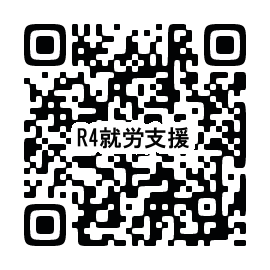 ふりがな年齢　　　歳氏名年齢　　　歳住所〒職業電話番号※当日ご連絡を取りやすい番号をお願いします連絡可能な時間帯当てはまるものがあればチェックしてください。※経済的に困窮している方優先□生活保護受給　　　　　　　　　　□児童扶養手当受給　　　　　　　□ひとり親医療費助成　□住民税非課税・免除　　　　　　　□国民健康保険料免除　　　　　　□母子生活支援施設入所現在、仕事や家庭でお使いのOfficeアプリ
ケーションのバージョンを教えてください。2010 ・ 2013 ・ 2016 ・ 2019 ・ 365 ・ 分からないこの講座の受講動機や受講したい理由、思いがあればご記入ください。この講座の受講動機や受講したい理由、思いがあればご記入ください。この講座に関する質問などがありましたらお書きください。この講座に関する質問などがありましたらお書きください。Ｎo.項　目どれかに○1家や職場でエクセルを使った経験がありますか。ある　・　ない2家や職場でワードを使った経験がありますか。ある　・　ない3家にパソコンがありますか。ある　・　ない4マウスのクリックが問題なくできますか。できる ・ できない5マウスのダブルクリックが問題なくできますか。できる ・ できない6マウスの右クリックが問題なくできますか。できる ・ できない7マウスでドラッグ＆ドロップができますか。できる ・ できない8文字入力ができますか。できる ・ できない9文字入力の方法を教えてください。ローマ字入力・かな入力・分からない10文字の削除ができますか。できる ・ できない託児の希望□希望あり託児が必要な
お子様の
お名前と年齢年齢　　歳　　ヶ月託児の希望□希望あり託児が必要な
お子様の
お名前と年齢年齢　　歳　　ヶ月